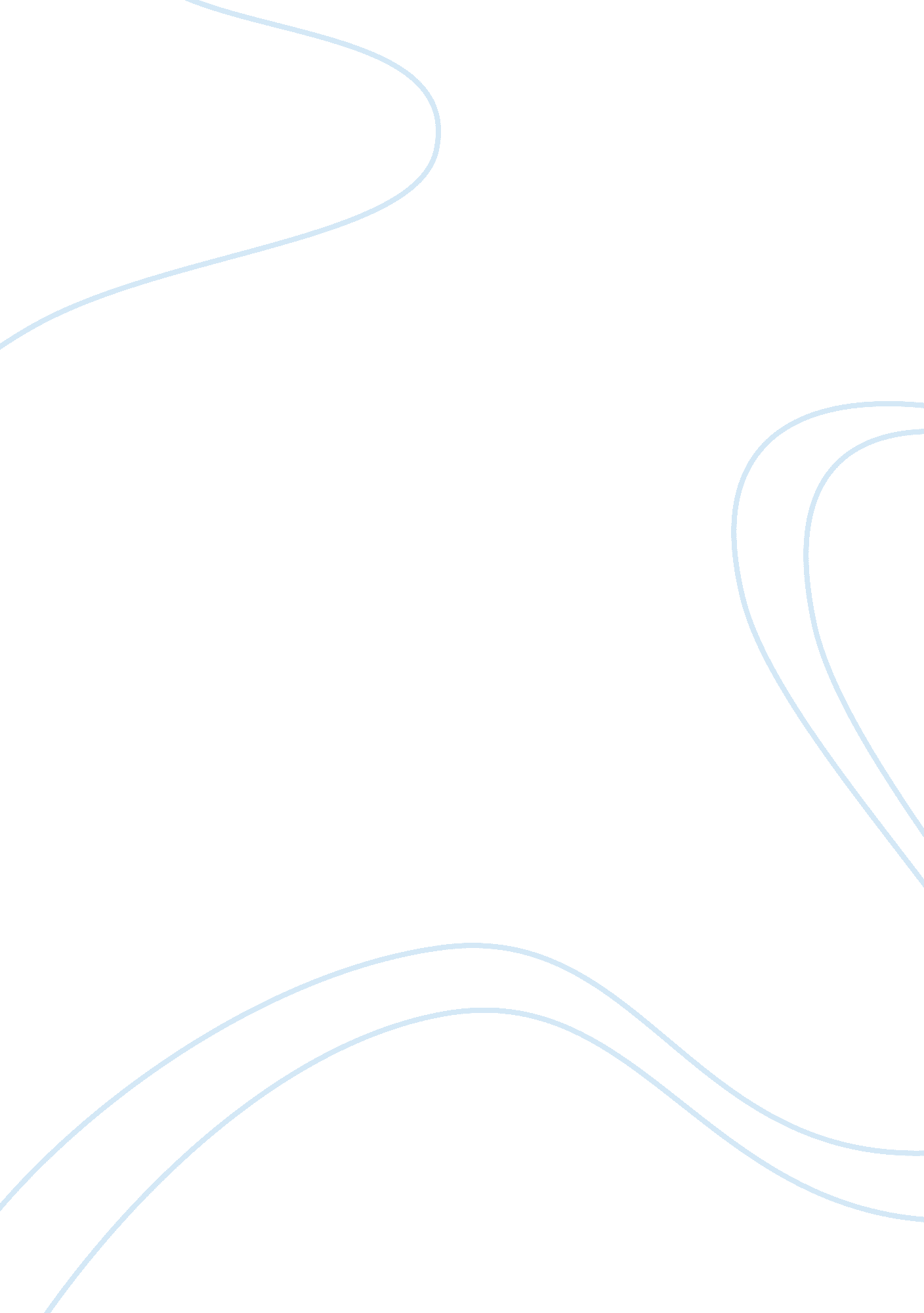 Pharmaceutical analysis of nigeriaBusiness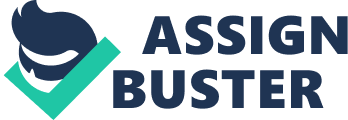 MARKETING PROBLEMS OF SMALL SCALE INDIGENOUS PHARMACEUTICAL MANUFACTURING COMPANIES IN NIGERIA TABLE OF CONTENT Title page Certification Dedication Acknowledgement Abstract Table of content CHAPTER ONE 0. INTRODUCTION OF “ MARKETING PROBLEMS OF SMALL SCALE INDIGENOUS PHARMACEUTICAL MANUFACTURING COMPANIES IN NIGERIA 1. Background of the Study 2. Statement of the problem 3. Objective of the Study 4. Research Hypothesis 5. Scope of the Study 6. Significance of the Study 7. Definition of Terms CHAPTER TWO 0. LITERATURE REVIEW OF “ MARKETING PROBLEMS OF SMALL SCALE INDIGENOUS PHARMACEUTICAL MANUFACTURING COMPANIES IN NIGERIA . Overview of Marketing – Product – Price – Place – Promotion 2. Overview of Small-scale Industries 3. Important Consideration in Establishing Small-scale industries 4. Government and Small-scale industries 5. Marketing problems associated with small-scale industries in Nigeria 6. Problems created by small firm themselves 7. Prospects of marketing in small-scale industries in Nigeria 8. Prospects of marketing in Encristo Industry CHAPTER THREE 0. RESEARCH METHODOLOGY OF “ MARKETING PROBLEMS OF SMALL SCALE INDIGENOUS PHARMACEUTICAL MANUFACTURING COMPANIES IN NIGERIA . Sources of Data 2. Population of Study 3. Determination of Sample Size 4. Research Instruments used 5. Validity and Reliability of Measuring instruments 6. Method of Data Analysis 7. Limitation of the Study CHAPTER FOUR 0. DATA PRESENTATION AND INTERPRETATION OF “ MARKETING PROBLEMS OF SMALL SCALE INDIGENOUS PHARMACEUTICAL MANUFACTURING COMPANIES IN NIGERIA 1. Presentation and analysis of data 2. Test of Hypothesis CHAPTER FIVE 0. SUMMARY, RECOMMENDATION AND CONCLUSION OF “ MARKETING PROBLEMS OF SMALL SCALE INDIGENOUS PHARMACEUTICAL MANUFACTURING COMPANIES IN NIGERIA 1. Summary and Findings 2. Recommendations 3. Conclusion Bibliography Questionnaire TO DOWNLOAD “ MARKETING PROBLEMS OF SMALL SCALE INDIGENOUS PHARMACEUTICAL MANUFACTURING COMPANIES IN NIGERIA” COMPLETE PROJECT MATERIALS, FOLLOW THE BELOW INSTRUCTIONS *** Read the following instructions carefully *** Our main website is www. careerslit. com and our official Phone numbers are 08169533305, 08158646653, and 08126773402. Please take note of this website, our Phone numbers and email addresses. Print out these instructions if you will like to purchase Project materials from us. ********************************************* VIEW CHAPTER ONE BEFORE PAYMENT: If you are ready/willing to purchase this Project Materials from us (at the rate of N3000), you can view CHAPTER ONE free. We allow NEW VISITORS to view chapter one in order to prove to them that we are REAL and that the above material is AVAILABLE. ********************************************** HOW TO VIEW CHAPTER ONE FREE: To view CHAPTER ONE FREE, Send Your Project Topic, Email Address & Phone Number to our email ([email protected]com) through your email. After sending your Project Topic and Phone Number to our Email ([email protected]com), check your Email immediately for link to FREE CHAPTER ONE. If your inbox is already open, refresh your email. Send the email from your own email address, because you will receive the “ chapter one link” immediately through the email you used to send the mail to us. If you have viewed chapter one free before, DON’T request for chapter one again, because our database will not give you access. Free Chapter One is for new visitors. ********************************************** HOW TO ORDER/PURCHASE COMPLETE MATERIALS To Purchase the above Complete Project Materials which include: Abstract, Proposal (where applicable), Table of Content, Literature Review, Chapter 1 to 5, References/Bibliography, Questionnaires, etc, follow the below instructions: Pay N3000 to any of our Bank Account. After Payment, send the following to our email ([email protected]com): 1) Depositors Name 2) Teller Number 3) Bank Location 4) Amount Paid 5) Date of Payment 6) Phone Number 7) Project Topic 8) Email Address Please send the above (8) details to[email protected]om through your email. YOU WILL RECEIVE THE COMPLETE MATERIAL(S) BEFORE 24HOURS AFTER PAYMENT (THE SAME DAY) THROUGH THE EMAIL ADDRESS(ES) YOU PROVIDED ***GUARANTEED*** ********************************************** BEFORE PAYMENT, MAKE SURE YOUR TOPIC (OR RELATED TOPIC) IS ON THIS WEBSITE. PLEASE, DON’T PAY IF YOUR TOPIC IS NOT ON THIS WEBSITE. See www. careerslit. com for related topics. Please, make sure you send your payment details to us before 24 hour after payment. ********************************************** BANK ACCOUNTS To view our Bank Account details, visit our main website (www. careerslit. com) and click on Bank Account menu on top. OR Call/SMS: Careerslit. com manager (Emezue) – 08169533305, 08158646653 or 08126773402 to send Bank Account Information to your Phone. ********************************************** PARTNERSHIP After purchasing your own project materials from us, you can become our partner or representative in your school if you wish. Copy all our topics and give to your friends. Then buy their materials from us at a reduced price and resale to your friends. If you want to be our partner, please contact us through 08169533305, 08158646653 or 08126773402 ********************************************** TERMS OF USE/AGREEMENT Please, DO NOT COPY any of the materials on this website WORD-TO-WORD. The materials are to assist or direct you during your project. Study the materials carefully and use the information in them to develop your own new copy. Copying these materials word-to-word is CHEATING and we are not part of it. IF YOU MUST COPY WORD-TO-WORD, PLEASE DO NOT ORDER/BUY this material. That you ordered this material shows you have agreed not to copy word-to-word. ********************************************* DO US A FAVOUR Please, after purchasing your own project materials from us, tell your friends about us. Please, show your friends or love ones the materials you purchased from us. ********************************************** FOR INQUIRIES For more enquiries, call: 08169533305 (mtn) 08158646653 (glo) 08126773402(Airtel) Operation Days: Monday to Saturday Operation Time: 8am to 8pm ********************************************** FREQUENTLY ASK QUESTIONS (FAQ) 1) Question 1. How much is your materials? – Ans 1= N3000 2) Question 2. How will I see your account information? – Ans 2= Visit www. careerslit. com and click on Bank Account button or call any of the above phone numbers. 3) Question 3. How long does it take to send the materials to my email? – Ans 3= Before 24 hours (the same day) 4) Question 4. Can I pay for a materials that is not on this website? – Ans 4= No. DON’T PAY if your topic is not on this website. 5) Question 5. Can I change case study of my topic? – Ans 5= Yes. If the material on this website is “ a case study of Enugu”, you can change to “ a case study of Lagos State”. 6) Question 6. How will I know if you have sent the material to my email? – Ans 6= After sending the materials to your email, we will send SMS to your phone number provided ********************************** Love your neighbour as yourself. Let Love Lead. Say no to cultism, bloodshed, Violence, bombing or terrorism. We are all Nigerians, One Nation and brothers. Peace be unto you. ********************************** TO DOWNLOAD “ MARKETING PROBLEMS OF SMALL SCALE INDIGENOUS PHARMACEUTICAL MANUFACTURING COMPANIES IN NIGERIA” COMPLETE PROJECT MATERIALS, FOLLOW THE BELOW INSTRUCTIONS 